SIR VITHALDAS THACKERSEY COLLEGE OF HOME SCIENCE (AUTONOMOUS)S .N. D.T. WOMEN’S UNIVERSITY, MUMBAI.Unit Test  –May - 2021 S.Y. B.Sc. SEMESTER – IV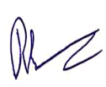 Dr. Rekha BattalwarController of ExaminationsDateDay Time Slot SubjectTechers NameContact No.24/05/2021Monday 10.30 To 11.30Gender StudiesMs. Shilpa Sawalakhe913731468224/05/2021Monday 11.30 To 12.30Remedial Education - CoreDr. Bhamini Mehta992255867324/05/2021Monday 12.30 To 01.30Curriculum For Early Years – II CoreMs. Mausam Alwe983387317024/05/2021Monday 02.30 To 03.30 Textile Wet Processing- CoreMs. Disha Gosar773886680624/05/2021Monday 04.30 To 05.30 Pathophysiology of Health and Disease - HonorsDr. Vasudha A982058507725/05/2021Tuesday 10.30 To 11.30Entrepreneurship Mgt- CoreMs. Parul Vats858784836325/05/2021Tuesday 11.30 To 12.30Functional Foods and Nutrigenomics - CoreDr. Sulakshna Mane983373377825/05/2021Tuesday 12.30 To 01.30Marriage and Family Relation - CoreDr. Bhamini Mehta992255867325/05/2021Tuesday 02.30 To 03.30Public Relations- CoreMs.  Vandana Sharma983336878825/05/2021Tuesday 03.30 To 04.30Fabric Manufacturing - Core Ms. AnjuTulshiyan932475402826/05/2021Wednesday10.30 To 11.30Food and Beverage Administration - CoreDr. Anuradha Ramesh829191975926/05/2021Wednesday11.30 To 12.30Product Design and Development - HonorsMs. Chetna Raje998755800426/05/2021Wednesday12.30 To 01.30Child & Family Welfare - DseMs. Ami Gada771883333826/05/2021Wednesday02.30 To 03.30Therapeutic Dietetics - CoreMs. Nagma Naik983365778726/05/2021Wednesday03.30 To 04.30 Sound For Media – CoreDr. Rohit Pawar942073192226/05/2021Wednesday04.30 To 05.30 Youth Development - DseMs. Navleen Chandhok982003850527/05/2021Thursday 10.30 To 11.30Front Office Mgt- CoreMs. Manjiri Bhalerao970217460727/05/2021Thursday 11.30 To 12.30Theory of Material - CoreMs. Sharmishtha D.987006505927/05/2021Thursday 12.30 To 01.30Macronutrients in Health Disease - CoreMs. Nagma Naik982003850527/05/2021Thursday 02.30 To 03.30Research Methodology in Human Development - HonorsDr. Bhamini Mehta992255867327/05/2021Thursday 02.30 To 03.30Marketing and Advertising - CoreMs.  Vipra Banerjee982023225827/05/2021Thursday 03.30 To 04.30Technology in Hospitality Mgt  -HonorsMs.  Manjiri Bhalerao9702174607